Publicado en Barcelona el 06/02/2019 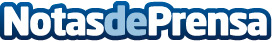 Industrias Santa Coloma debutará en el Pabellón Olímpico de Badalona con Moneyman.es como patrocinadorLa web de préstamos rápidos online Moneyman.es patrocinará Industrias Santa Coloma en su debut en Badalona tras la despedida triunfal en el Pabellón Nuevo  ante el Fútbol Emotion ZaragozaDatos de contacto:Prensa MoneymanNota de prensa publicada en: https://www.notasdeprensa.es/industrias-santa-coloma-debutara-en-el Categorias: Finanzas Telecomunicaciones Fútbol E-Commerce Otros deportes http://www.notasdeprensa.es